	Женева, 10 июня 2019 годаУважаемая госпожа,
уважаемый господин,Настоящим уведомляю вас, что собрание 16-й Исследовательской комиссии (Кодирование, системы и приложения мультимедиа) состоится в Женеве, Швейцария, с 7 по 17 октября 2019 года включительно.В этот же период с ним будут совмещены несколько других собраний, в частности собрания JCT-VC, JVET и РГ11 (MPEG), а также JCA по мультимедийным аспектам электронных услуг (JCA-MMeS). Следует иметь в виду, что регистрация для участия в каждом из этих мероприятий будет проводиться отдельно от регистрации для участия в собрании 16-й Исследовательской комиссии.Хотел бы сообщить Вам, что открытие собрания состоится в первый день его работы в 09 час. 30 мин. Регистрация участников начнется в 08 час. 30 мин. при входе в здание "Монбрийан". Подробная информация о залах заседаний будет предоставлена на месте. Дополнительная информация о собрании содержится в Приложении А.Проект повестки дня собрания и проект плана распределения времени, подготовленные по согласованию с председателем 16-й Исследовательской комиссии г-ном Ноа Ло (Китайская Народная Республика) и ее руководящим составом, приводятся в Приложениях В и С, соответственно. Основные предельные сроки (подробнее см. в Приложении A):Желаю вам плодотворного и приятного собрания.Приложения: 3ПРИЛОЖЕНИЕ AПрактическая информация для собранияМетоды и средства работыПРЕДСТАВЛЕНИЕ ДОКУМЕНТОВ И ДОСТУП К ДОКУМЕНТАМ: Собрание будет проходить на безбумажной основе. Вклады Членов следует представлять, используя опцию "Непосредственное размещение документов"; проекты TD следует представлять по электронной почте в секретариат исследовательских комиссий, используя соответствующий шаблон. Доступ к документам собрания обеспечивается с домашней страницы Исследовательской комиссии и ограничен Членами МСЭ-Т/имеющими учетную запись МСЭ с доступом к TIES.УСТНЫЙ ПЕРЕВОД: Ввиду бюджетных ограничений устный перевод будет обеспечиваться по запросу Государств-Членов для заключительного пленарного заседания собрания. Запросы следует делать путем отметки в соответствующей ячейке регистрационной формы не позднее чем за шесть недель до первого дня работы собрания. (Эта опция регистрационной формы действительна только для делегатов Государств-Членов).Делегаты могут воспользоваться средствами БЕСПРОВОДНОЙ ЛВС, расположенными во всех залах заседаний МСЭ (SSID: "ITUwifi", пароль: itu@GVA1211). Подробная информация представлена на месте и на веб-сайте МСЭ-Т (http://itu.int/ITU-T/edh/faqs-support.html).СРЕДСТВА ОБЕСПЕЧЕНИЯ ДОСТУПНОСТИ: Для сессий, на которых будут обсуждаться вопросы доступности (Вопросы 24/16 и 26/16), по просьбе нуждающихся в этом лиц могут обеспечиваться услуги по вводу субтитров и/или сурдопереводу в режиме реального времени, при условии наличия сурдопереводчиков и финансирования. Запрос на такие средства обеспечения доступности необходимо направлять не позднее чем за два месяца до даты начала собрания путем проставления отметки в соответствующей ячейке в форме регистрации.ЯЧЕЙКИ С ЭЛЕКТРОННЫМ ЗАМКОМ доступны на протяжении всего собрания по электронному пропуску делегата МСЭ-Т с функцией RFID. Ячейки с электронным замком расположены непосредственно за регистрационной зоной на нижнем (ground) этаже здания "Монбрийан".ПРИНТЕРЫ расположены в зонах отдыха для делегатов и вблизи всех основных залов заседаний. Чтобы избежать необходимости устанавливать драйверы на свои компьютеры, документы можно распечатать "электронным путем", направив их по электронной почте на выбранный принтер. Подробные сведения приводятся по адресу: http://itu.int/go/e-print.ПОРТАТИВНЫЕ КОМПЬЮТЕРЫ ДЛЯ ВРЕМЕННОГО ПОЛЬЗОВАНИЯ доступны для делегатов в Службе помощи МСЭ (servicedesk@itu.int) и предоставляются по принципу "первым пришел – первым обслужен".Предварительная регистрация, новые делегаты, 
стипендии и визовая поддержкаПРЕДВАРИТЕЛЬНАЯ РЕГИСТРАЦИЯ: Предварительная регистрация участников является обязательной и осуществляется в онлайновой форме на домашней странице Исследовательской комиссии не позднее чем за один месяц до начала собрания. Как указано в Циркуляре 68 БСЭ, в новой системе регистрации требуется утверждение всех заявок на регистрацию координатором. Некоторые опции в форме действительны только для делегатов, присутствующих от имени Государства-Члена, в частности: должность; устный перевод; стипендия; содействие в получении визы. Членам МСЭ предлагается по мере возможности включать в свои делегации женщин.НОВЫМ ДЕЛЕГАТАМ предлагается программа наставничества, включающая приветственный брифинг по прибытии, сопровождаемое посещение штаб-квартиры МСЭ и ознакомительную сессию, посвященную работе МСЭ-T. Если вы желаете принять участие в этой программе, просим обращаться по адресу: ITU-Tmembership@itu.int. Краткое руководство для новых участников приводится здесь.СТИПЕНДИИ: Для содействия участию представителей из стран, отвечающих критериям, могут быть предоставлены две частичные стипендии на администрацию, при условии наличия финансирования. В рамках новой системы регистрации формуляры заявок на предоставление стипендий будут направлены регистрирующимся участникам, которые отвечают установленным критериям и которые сделали отметку в соответствующей ячейке регистрационной формы. Запросы на предоставление стипендий должны быть получены не позднее 26 августа 2019 года, поэтому настоятельно рекомендуется зарегистрироваться для участия в мероприятии и начать процесс подачи запроса не позднее чем за семь недель до собрания. Просим принять к сведению, что при принятии решений о предоставлении стипендий будут учитываться следующие критерии: имеющийся бюджет МСЭ; активное участие, в том числе представление соответствующих письменных вкладов; справедливое распределение между странами и регионами и гендерный баланс.ВИЗОВАЯ ПОДДЕРЖКА: В случае необходимости визы следует запрашивать до даты прибытия в Швейцарию в посольстве или консульстве, представляющем Швейцарию в вашей стране, или, если в вашей стране такое учреждение отсутствует, в ближайшем представительстве к стране выезда. Предельные сроки различаются, поэтому предлагается проверить их непосредственно в соответствующем представительстве и подать запрос заблаговременно.В случае возникновения трудностей Союз на основании официального запроса представляемых вами администрации или объединения может обратиться в компетентные органы Швейцарии, с тем чтобы содействовать в получении визы. Запросы следует делать путем отметки в соответствующей ячейке регистрационной формы не менее чем за один месяц до начала собрания. Все вопросы следует направлять в Секцию поездок МСЭ (travel@itu.int) с пометкой "визовая поддержка" (visa support).Посещение Женевы: гостиницы, общественный транспортПОСЕТИТЕЛИ ЖЕНЕВЫ: Практическая информация для делегатов, участвующих в собраниях МСЭ в Женеве, содержится по адресу: http://itu.int/en/delegates-corner.СКИДКИ В ГОСТИНИЦАХ: Ряд гостиниц в Женеве предлагают льготные тарифы для делегатов, принимающих участие в собраниях МСЭ, и предоставляют карту, которая обеспечивает бесплатный доступ к системе общественного транспорта Женевы. Список соответствующих гостиниц и руководство по запросу скидки размещены по адресу: http://itu.int/travel.ПРИЛОЖЕНИЕ BПроект повестки дняПРИЛОЖЕНИЕ CПроект плана распределения времени собрания ИК16 
(Женева, 7−17 октября 2019 года)Примечания:Обновления графика будут публиковаться по адресу: http://itu.int/go/tsg16._________________________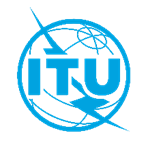 Международный союз электросвязиБюро стандартизации электросвязиМеждународный союз электросвязиБюро стандартизации электросвязиОсн.:Коллективное письмо 8/16 БСЭSG16/SC–	Администрациям Государств – Членов Союза–	Членам Сектора МСЭ-Т–	Ассоциированным членам МСЭ-Т, участвующим в работе 16-й Исследовательской комиссии–	Академическим организациям − Членам МСЭТел.:
Факс:
Эл. почта:
Веб-страница:+41 22 730 6805
+41 22 730 5853
tsbsg16@itu.int
http://itu.int/go/tsg16–	Администрациям Государств – Членов Союза–	Членам Сектора МСЭ-Т–	Ассоциированным членам МСЭ-Т, участвующим в работе 16-й Исследовательской комиссии–	Академическим организациям − Членам МСЭПредмет:Собрание 16-й Исследовательской комиссии МСЭ-Т, 
Женева, 7−17 октября 2019 годаДва месяца7 августа 2019 г.–	Представление запросов на ввод субтитров в режиме реального времени и/или обеспечение сурдоперевода−	Представление вкладов Членов МСЭ-Т, для которых запрашивается письменный переводШесть недель26 августа 2019 г.−	Представление заявок на стипендии (через онлайновую форму регистрации на домашней странице Исследовательской комиссии)−	Представление заявок на устный перевод (через онлайновую форму регистрации)Один месяц7 сентября 2019 г.−	Предварительная регистрация (через онлайновую форму регистрации на домашней странице Исследовательской комиссии)−	Представление запросов на письма о содействии в получении визы12 календарных дней24 сентября 2019 г.−	Представление вкладов членами МСЭ-T (с использованием опции "Непосредственное размещение документов")С уважением,(подпись)Чхе Суб Ли
Директор Бюро 
стандартизации электросвязиИК16 МСЭ-T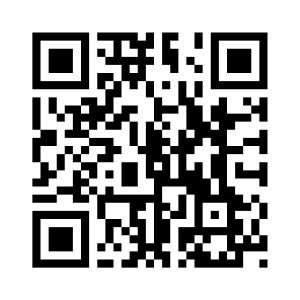 С уважением,(подпись)Чхе Суб Ли
Директор Бюро 
стандартизации электросвязиПоследняя информация о собрании1Открытие собрания, повестка дня и документы для собрания2Статус текстов, подлежащих получению согласия, согласованию и исключению, а также текущий список руководств пользователей3Утверждение отчетов о предыдущих собраниях ИК16 и РГ2/16 (ИК16-R15 − R19)4Отчет о ходе работы ОГ ИК16 и новые Вопросы5Обратная связь и отчеты о проделанной между собраниями работе, а также о вопросах сотрудничества6Информационно-просветительская деятельность и семинары-практикумы7Задачи данного собрания8Руководящие указания по собранию рабочих групп и Вопросу, распределенному пленарному заседанию 9Запрос о наличии ПИС10Рассмотрение и утверждение итоговых документов собрания, включая обновление программы работы ИК1611Подготовка к ВАСЭ-2012Будущая работа13Дата и место следующего собрания ИК1614Прочие вопросы15Закрытие собрания1"П"обозначает пленарное заседание.2Заседания по Вопросу 1/16, который распределен пленарному заседанию, будут проводиться на протяжении собрания по мере необходимости.3Промежуточные пленарные заседания рабочих групп могут быть организованы в пятницу, во второй половине дня, чтобы завершить работу по Вопросам, которые провели свои заседания в первую неделю собрания. Об этом будет своевременно объявлено посредством применимых списков рассылки ИК16.4Ожидается, что РГ11/ОТК1/ПК29 (MPEG) ИСО/МЭК проведет собрание 7−11 октября 2019 года, а обычные специальные сессии состоятся в предшествующие ему выходные дни (5−6 октября).5Собрание Объединенной группы по совместной деятельности в области кодирования видеоизображений (JCT-VC) и Объединенной группы экспертов по видеосигналам (JVET) начнется до начала собрания ИК16 и состоится также в выходные дни. Планируемыми датами являются 1−11 октября 2019 года, поскольку дата последнего дня должна быть подтверждена. Окончательная подробная информация будет представлена по следующим адресам: http://itu.int/go/jctvc и http://itu.int/go/jvet ближе к датам проведения собрания.6Последним днем собрания будет четверг, 17 октября. Никаких заседаний на пятницу, 18 октября, не намечено.7Твердых планов организации семинаров-практикумов в время собрания ИК16 не существует. Если такой семинар-практикум будет организован, то будет выпущен специальный Циркуляр, и информация о нем будет распространена посредством применимых списков рассылки ИК16.